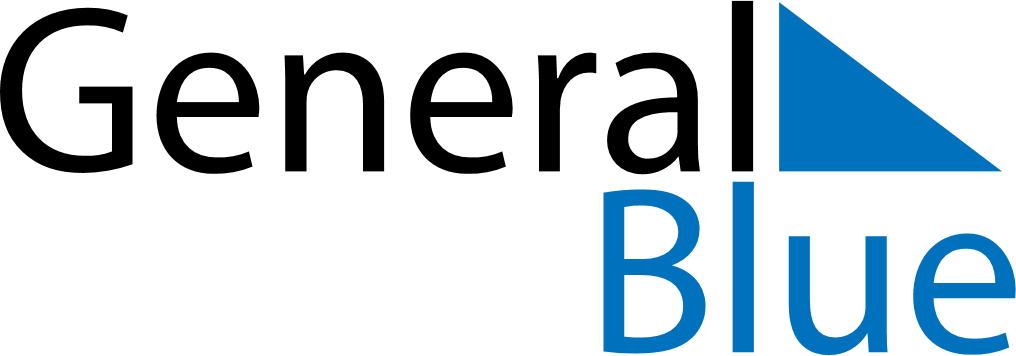 February 2021February 2021February 2021February 2021ChinaChinaChinaMondayTuesdayWednesdayThursdayFridaySaturdaySaturdaySunday1234566789101112131314Spring FestivalSpring FestivalSpring FestivalSpring FestivalSpring Festival1516171819202021Spring FestivalSpring FestivalSpring Festival2223242526272728